ALCOHOLIC BEVERAGE CONTROL BOARDOF THE CITY OF NEW ORLEANSAGENDAALCOHOLIC BEVERAGE NUISANCE HEARINGTUESDAY, APRIL 16, 20241:00 P.M.THE ALCOHOLIC BEVERAGE CONTROL BOARDEarl F. Williams, Chairman Lisa Manning, Vice-Chair Adonis Exposé Nathan Lewis, Jr. Jonas Nash Mollie Ponds Frank Quinn 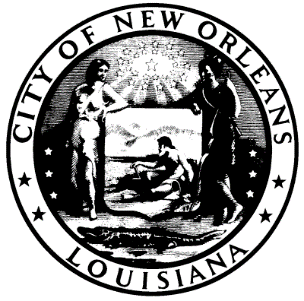 CALL TO ORDEREARL F. WILLIAMSCHAIRMANROLL CALLANGELA SARKERALCOHOLIC BEVERAGE CONTROL BOARD CLERKPLEDGE OF ALLEGIANCE TO THE FLAGLISA MANNINGRATIFICATION OF 4-16-24 SALES TAX HEARINGADJOURNMENT